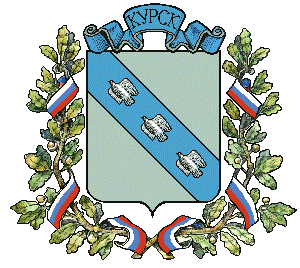 АДМИНИСТРАЦИЯ ГОРОДА КУРСКАКурской областиП О С Т А Н О В Л Е Н И Е «19» июня  2018 г. 		            г. Курск		                 № 1320Об утверждении положения о проведении экспертизы муниципальных нормативных правовых актов,затрагивающих вопросы осуществленияпредпринимательской и инвестиционной деятельностиВ соответствии с Федеральным законом от 06.10.2003 № 131-ФЗ                   «Об общих принципах организации местного самоуправления 
в Российской Федерации», Законом Курской области от 25.02.2014 
№ 9-ЗКО (в ред. от 01.11.2016 № 78-ЗКО) «О порядке проведения оценки регулирующего воздействия проектов нормативных правовых актов Курской области проектов муниципальных нормативных правовых актов 
и экспертизы нормативных правовых актов Курской области, муниципальных нормативных правовых актов на территории Курской области» ПОСТАНОВЛЯЮ:Определить органом, ответственным за проведение экспертизы муниципальных нормативных правовых актов, затрагивающих вопросы осуществления предпринимательской и инвестиционной деятельности, общественно-экспертный Совет по вопросам развития предпринимательства города Курска, утвержденный постановлением Администрации города Курска от 28.11.2014 № 4598 (в ред. от 19.02.2018 №354). 2. Утвердить Положение о проведении экспертизы муниципальных нормативных правовых актов, затрагивающих вопросы осуществления предпринимательской и инвестиционной деятельности, согласно приложению к настоящему постановлению.3. Управлению информации и печати Администрации города Курска (Комкова Т.В.) до 1 июля 2018 года: 1) создать на официальном сайте Администрации города Курска 
в информационно-телекоммуникационной сети «Интернет» раздел «Экспертиза муниципальных нормативных правовых актов, затрагивающих вопросы осуществления предпринимательской 
и инвестиционной деятельности»;2) обеспечить опубликование настоящего постановления 
в газете «Городские известия» и размещение на официальном сайте Администрации города Курска  в информационно-телекоммуникационной сети «Интернет».4. Контроль за исполнением настоящего постановления возложить                       на заместителя главы Администрации города Курска Солопову Г.И. 5. Постановление вступает в силу со дня его официального опубликования.Глава города Курска		                                                       Н.И. ОвчаровПРИЛОЖЕНИЕ УТВЕРЖДЕНО постановлением          Администрации города  Курска  от «19» июня 2018 года№1320ПОЛОЖЕНИЕо проведении экспертизы муниципальных нормативных правовых актов, затрагивающих вопросы осуществленияпредпринимательской и инвестиционной деятельности1. Общие положения1.1. Положение определяет порядок и особенности организации 
и проведения экспертизы муниципальных правовых актов Администрации города Курска, решений Курского городского Собрания, затрагивающих вопросы осуществления предпринимательской и инвестиционной деятельности (далее - Экспертиза).1.2. Экспертиза проводится в целях выявления в муниципальных правовых актах Администрации города Курска, решениях Курского городского Собрания, затрагивающих вопросы осуществления предпринимательской и инвестиционной деятельности (далее – муниципальный правовой акт), положений, которые:необоснованно затрудняют осуществление предпринимательской 
и инвестиционной деятельности;способствуют возникновению необоснованных расходов субъектов предпринимательской и инвестиционной деятельности;способствуют возникновению необоснованных расходов бюджета города Курска.1.3. Органом, осуществляющим формирование плана проведения Экспертизы и организатором проведения публичных обсуждений муниципального правового акта, является департамент развития предпринимательства, потребительского рынка и защиты прав потребителей Администрации города Курска (далее - Департамент).1.4. Органом, осуществляющим исследование муниципального правового акта и подготовку заключения Экспертизы, является общественно-экспертный Совет по вопросам развития предпринимательства города Курска (далее - Совет).2. Формирование плана проведения Экспертизы2.1. Экспертиза проводится Советом в соответствии с ежегодным планом проведения Экспертизы (далее - План).2.2. План формируется  Департаментом по форме согласно Приложению 1 на основании предложений о проведении Экспертизы, поступивших в Департамент в срок не позднее 15 октября года, предшествующего году проведения экспертизы, от отраслевых 
и территориальных органов Администрации города Курска, органов государственной власти Курской области, уполномоченного по защите прав предпринимателей в Курской области, субъектов предпринимательской и инвестиционной деятельности, общественных 
и иных организаций.2.3. В рамках формирования Плана Департамент 
не позднее 1 февраля года, предшествующего году проведения экспертизы, размещает на официальном сайте Администрации города Курска 
в информационно-телекоммуникационной сети «Интернет» уведомление 
о формировании Плана проведения Экспертизы по форме согласно Приложению 2 к настоящему Положению, в целях сбора предложений, поступивших от органов и лиц, указанных в п. 2.2. настоящего Положения.2.4. Предложения о включении в План проведения Экспертизы направляются в Департамент в срок до 15 октября по форме согласно Приложению 3 к настоящему Положению.2.5. План утверждается директором Департамента ежегодно 
не позднее 31 декабря и размещается на официальном сайте Администрации города Курска в информационно-телекоммуникационной сети «Интернет» в разделе «Экспертиза муниципальных нормативных правовых актов, затрагивающих вопросы осуществления предпринимательской и инвестиционной деятельности» не позднее 
5 рабочих дней после утверждения.2.6. Предложения, поступившие после 15 октября 
и (или) не содержащие сведения, указывающие, что положения муниципального правового акта могут создавать условия, необоснованно затрудняющие осуществление предпринимательской и инвестиционной деятельности, к рассмотрению не принимаются, о чем лицо или орган, вносящий предложение, уведомляется в 15-дневный срок со дня поступления предложения. 2.7. Срок проведения Экспертизы составляет 90 дней для каждого муниципального правового акта, и включает в себя срок, необходимый для:а) проведения публичных обсуждений муниципального правового акта;б) проведения Советом исследования муниципального правового акта;в) подготовки заключения по результатам Экспертизы.3. Проведение публичных обсуждений муниципального правового акта3.1. Публичные обсуждения муниципального правового акта проводятся в течение 1 месяца со дня, установленного Планом для начала проведения Публичных обсуждений муниципального правового акта.3.2. Публичные обсуждения муниципального правового акта проводятся с целью сбора и учета всех мнений на предмет наличия в нем положений, затрудняющих и (или) препятствующих осуществлению предпринимательской и инвестиционной деятельности.3.3. В рамках проведения публичных обсуждений Департамент 
не позднее установленной Планом даты начала проведения публичных обсуждений размещает на официальном сайте Администрации города Курска в информационно-телекоммуникационной сети «Интернет» 
в разделе «Экспертиза муниципальных нормативных правовых актов, затрагивающих вопросы осуществления предпринимательской 
и инвестиционной деятельности» извещение по форме согласно Приложению 4 о проведении публичных обсуждений, в котором должны быть указаны:реквизиты муниципального правового акта, в отношении которого проводится Экспертиза;источник опубликования текста муниципального правового акта;сроки проведения публичных обсуждений;предварительная информация о наличии положений, затрудняющих осуществление предпринимательской и инвестиционной деятельности;способы направления своих мнений участниками публичных обсуждений.3.4. Участниками публичных обсуждений могут являться органы государственной власти, органы местного самоуправления, уполномоченный по защите прав предпринимателей в Курской области, субъекты предпринимательской и инвестиционной деятельности и иные заинтересованные лица.3.5. Участники публичных обсуждений направляют свои мнения относительно муниципального правового акта в Департамент по форме согласно Приложению 5 к настоящего Положению.3.6. Мнения, поступившие в ходе публичных обсуждений, включаются Департаментом в единый реестр, который направляется 
в Совет для проведения исследования муниципального правового акта.3.7. Мнения, поступившие по окончании срока, установленного для сбора мнений, не принимаются, о чем лицо или орган, направивший мнение, уведомляется в 15-дневный срок со дня поступления мнения.4. Проведение исследования муниципального правового акта 
и подготовка заключения4.1. Совет проводит исследование муниципального правового акта 
во взаимодействии с субъектами нормотворческой инициативы, а также совместно с представителями предпринимательского сообщества в рамках заседаний Совета в срок, указанный в Плане.4.2. В случае необходимости Совет запрашивает у отраслевого или территориального органа Администрации города Курска, разработавшего муниципальный правовой акт, а также у других органов,  сведения (расчеты, обоснования), на которых основывается необходимость правового регулирования соответствующих отношений.4.3. В ходе проведения исследования муниципального правового акта Советом изучаются следующие вопросы:1) наличие в муниципальном правовом акте избыточных требований 
по подготовке и (или) предоставлению документов, сведений, информации;2) наличие в  муниципальном правовом акте процедуры, 
не обеспечивающей сохранность конфиденциальности предоставляемой информации (документов) или способствующей нарушению охраняемых законом прав;3) наличие в  муниципальном правовом акте требований 
о предоставлении документов, сведений, информации, которые орган местного самоуправления может получить в рамках межведомственного взаимодействия;4) наличие в  муниципальном правовом акте завышенных требований к форме предоставляемой информации или документам, предоставление которых связано с оказанием муниципальных услуг;5) наличие в  муниципальном правовом акте требований, которые, 
по мнению субъекта предпринимательской и инвестиционной деятельности, необоснованно усложняют ведение деятельности либо приводят к существенным издержкам или невозможности осуществления предпринимательской или инвестиционной деятельности;6) отсутствие или избыточность полномочий лиц, органов, наделенных правом проведения проверок, участия в комиссиях, выдачи или осуществления согласований, определения условий и выполнения обязательных процедур;7) отсутствие необходимых организационных или технических условий, приводящее к невозможности реализации Администрацией города Курска установленных функций в отношении субъектов предпринимательской и инвестиционной деятельности;8) наличие в  муниципальном правовом акте положений, способствующих возникновению необоснованных расходов субъектов предпринимательской и инвестиционной деятельности и (или) бюджета города Курска.4.4. По результатам проведения исследования муниципального правового акта Совет подготавливает заключение, согласно Приложению 6 
к настоящему Положению, для каждого муниципального правового акта, включенного в План.В заключение включаются следующие разделы:1) общее описание рассматриваемого регулирования;2) основания для проведения Экспертизы;3) отчет о результатах проведения публичных обсуждений;4) выводы по результатам проведенного исследования.Раздел, касающийся общего описания рассматриваемого регулирования, предусматривает:а) наименование муниципального правового акта, по которому проведена Экспертиза, его реквизиты и источник официального опубликования;б) перечень иных нормативных правовых актов, регулирующих общественные отношения в сфере регулирования муниципального правового акта, по которому проведена экспертиза;в) основные группы участников общественных отношений, интересы которых затронуты регулированием муниципальным правовым актом, 
по которому проведена Экспертиза;г) сведения об отраслевом или территориальном органе Администрации города Курска - разработчике муниципального правового акта, ответственного за разработку проектов нормативных правовых актов 
в соответствующей сфере деятельности.Раздел, касающийся оснований для проведения Экспертизы, предусматривает:а) наименование органа, организации, внесших предложение 
о включении муниципального правового акта в План;б) срок проведения Экспертизы и срок проведения публичных обсуждений в соответствии с Планом.Раздел, касающийся отчета о результатах проведения публичных обсуждений, предусматривает:а) информацию об участниках публичных обсуждений;б) краткую характеристику поступивших от участников публичных обсуждений замечаний и предложений;в) информацию о результатах рассмотрения поступивших 
от участников публичных обсуждений замечаний и предложений.Раздел, касающийся выводов по результатам проведенного исследования, предусматривает:а) информацию об участниках исследования;б) информацию о выявленных положениях муниципального правового акта, которые, исходя из анализа их применения для регулирования отношений предпринимательской или инвестиционной деятельности, создают необоснованные затруднения ведения предпринимательской и инвестиционной деятельности, или об отсутствии таких положений, а также обоснование сделанных выводов;в) краткое описание мнений отраслевого или территориального
органа Администрации города Курска – разработчика муниципального правового акта и представителей предпринимательского сообщества, участвовавших в исследовании.Заключение не позднее 30 календарных дней со дня окончания проведения Экспертизы направляется в отраслевой или территориальный орган Администрации города Курска, разработавший рассматриваемый муниципальный правовой акт, а также размещается на официальном сайте Администрации города Курска в информационно-телекоммуникационной сети «Интернет» в разделе «Экспертиза муниципальных нормативных правовых актов, затрагивающих вопросы осуществления предпринимательской и инвестиционной деятельности».4.5. Департамент не позднее 30 календарных дней со дня окончания проведения Экспертизы направляет результат рассмотрения лицу или органу, внесшего предложение о проведении Экспертизы. 4.6. Заключение о наличии в муниципальном правовом акте положений, необоснованно затрудняющих осуществление предпринимательской и инвестиционной деятельности, должно быть учтено отраслевым или территориальным органом Администрации города Курска, разработавшим указанный муниципальный правовой акт, 
и является основанием для подготовки правового акта о внесении изменений в муниципальный правовой акт или о признании утратившими силу муниципального правового акта в целом или отдельных его положений, необоснованно затрудняющих осуществление предпринимательской и инвестиционной деятельности. ПРИЛОЖЕНИЕ   1к Положению о проведения экспертизы муниципальных правовых актов Администрации города Курска, затрагивающих вопросы осуществления предпринимательской 
и инвестиционной деятельностиПЛАНпроведения экспертизы муниципального правового акта, затрагивающего вопросы осуществления предпринимательской 
и инвестиционной деятельности на ____ годДиректор департаментаразвития предпринимательства, потребительского рынка и защиты прав потребителей Администрациии города Курска        ________________ПРИЛОЖЕНИЕ   2к Положению о проведения экспертизы муниципальных правовых актов Администрации города Курска, затрагивающих вопросы осуществления предпринимательской 
и инвестиционной деятельностиУВЕДОМЛЕНИЕо формировании плана проведения экспертизы муниципальных правовых актов, затрагивающего вопросы осуществления предпринимательской и инвестиционной деятельности В соответствии с Положением о проведении экспертизы муниципальных нормативных правовых актов, затрагивающих вопросы осуществления предпринимательской и инвестиционной деятельности, 
в целях формирования плана о проведении экспертизы муниципальных нормативных правовых актов, затрагивающих вопросы осуществления предпринимательской и инвестиционной деятельности 
(далее - Экспертиза) на ________г. департаментом развития предпринимательства, потребительского рынка и защиты прав потребителей Администрации города Курска (далее - Департамент) осуществляется прием предложений о проведении Экспертизы в срок до 31 октября _____ г.Уполномоченные органы могут направлять предложения 
о проведении Экспертизы в установленной форме в Департамент 
по адресу: 305000, г. Курск, ул. Радищева, д. 5 или по электронной почте по адресу: business@kurskadmin.ru                          «___»_______ __г.ПРИЛОЖЕНИЕ   3к Положению о проведения экспертизы муниципальных правовых актов Администрации города Курска, затрагивающих вопросы осуществления предпринимательской 
и инвестиционной деятельностиФОРМА ПРЕДЛОЖЕНИЙо проведении экспертизы муниципального правового акта, затрагивающего вопросы осуществления предпринимательской 
и инвестиционной деятельностиПРИЛОЖЕНИЕ   4к Положению о проведения экспертизы муниципальных правовых актов Администрации города Курска, затрагивающих вопросы осуществления предпринимательской 
и инвестиционной деятельностиИЗВЕЩЕНИЕо проведении публичных обсуждениймуниципального правового акта, затрагивающего вопросы осуществления предпринимательской и инвестиционной деятельностиВ соответствии с Положением «О проведения экспертизы муниципальных правовых актов Администрации города Курска, затрагивающих вопросы осуществления предпринимательской 
и инвестиционной деятельности» департамент развития предпринимательства, потребительского рынка и защиты прав потребителей Администрации города Курска (далее - Департамент) извещает о проведении публичного обсуждения муниципального правового акта: _________________________________________________________________________________________(далее – Правовой акт).(реквизиты правового акта)Правовой акт размещен на официальном сайте Администрации города Курска в сети «Интернет» (ссылка на правовой акт).Срок проведения публичных обсуждений Правового акта, в течение которого принимаются мнений и предложения:начало: «__»___________ 20 __ г.;окончание: «__» __________ 20 __ г.Информация о наличие положений, затрудняющих осуществление предпринимательской и инвестиционной деятельности (при наличии).Адрес сайта, электронной почты для направления мнений 
и предложений: __________________________________________________Реестр поступивших мнений и предложений будет размещен 
на официальном сайте Администрации города Курска в сети «Интернет» 
в разделе «Экспертиза муниципальных нормативных правовых актов, затрагивающих вопросы осуществления предпринимательской 
и инвестиционной деятельности» не позднее ________.						     (дата)ПРИЛОЖЕНИЕ   5к Положению о проведения экспертизы муниципальных правовых актов Администрации города Курска, затрагивающих вопросы осуществления предпринимательской 
и инвестиционной деятельностиОПРОСНЫЙ ЛИСТдля проведения публичных обсуждений муниципального правового акта, затрагивающего вопросы осуществления предпринимательской и инвестиционнойдеятельности________________________________________________________________    (наименование вида акта, органа, должностного лица, принявшего акт,                      заголовок (наименование) акта,________________________________________________________________                   регистрационный номер, дата принятия)Контактная информация об участнике публичных консультаций:Наименование участника: __________________________________________Сфера деятельности участника: ____________________________________Фамилия, имя, отчество контактного лица: _________________________Номер контактного телефона: ______________________________________Адрес электронной почты: _______________________________________ Перечень вопросов, обсуждаемых в ходе проведения публичных обсуждений:1.  Является ли проблема, на решение которой направлен нормативный правовой акт, актуальной в настоящее время для города Курска?________________________________________________________________________________________________________________________________2.  Является  ли  муниципальное вмешательство необходимым средством решения существующей проблемы?________________________________________________________________________________________________________________________________3.  Является ли выбранный вариант решения проблемы оптимальным 
(в том числе с  точки  зрения  выгод  и  издержек  для  субъектов  предпринимательской и инвестиционной  деятельности области, государства и общества в целом)? Если да,  выделите  те из них, которые, по Вашему мнению, были бы менее затратны и/или более эффективны.________________________________________________________________________________________________________________________________4.  Какие  положения  нормативного  правового  акта  приводят  
к увеличению издержек  субъектов предпринимательской 
и инвестиционной деятельности? Если возможно,  оцените  размер  данных издержек количественно (в часах рабочего времени, в денежном эквиваленте и прочее).________________________________________________________________________________________________________________________________5.  Какие  положения  нормативного  правового  акта  создают необоснованные административные барьеры для субъектов предпринимательской и инвестиционной деятельности? В чем это проявляется ?________________________________________________________________________________________________________________________________6.  Какие положения  нормативного  правового акта ограничивают возможности осуществления  предпринимательской  и  инвестиционной  деятельности? На чем основывается Ваше мнение?________________________________________________________________________________________________________________________________7.  Оцените,  насколько полно и точно отражены обязанности, ответственность субъектов   предпринимательской  и  инвестиционной  деятельности,  а  также насколько  понятно  сформулированы  административные процедуры, реализуемые органами   местного   самоуправления,   насколько  точно  и  недвусмысленно прописаны 
их полномочия?________________________________________________________________________________________________________________________________8.  Требуется  ли  переходный  период  для  вступления в силу предлагаемого муниципального регулирования (если да, какова его продолжительность), какие ограничения  по  срокам введения предлагаемого муниципального регулирования необходимо учесть?________________________________________________________________________________________________________________________________________________________________________________________________9.  Иные  предложения и замечания, которые, по Вашему мнению, целесообразно учесть при проведении экспертизы нормативного правового акта._________________________________________________________________________________________________________________________________________________________________________________________________________			 					         «___»________г.(Подпись)ПРИЛОЖЕНИЕ   6к Положению о проведения экспертизы муниципальных правовых актов Администрации города Курска, затрагивающих вопросы осуществления предпринимательской 
и инвестиционной деятельностиЗАКЛЮЧЕНИЕ ОБ ЭКСПЕРТИЗЕмуниципального нормативного правового акта, затрагивающего вопросы осуществления предпринимательской и инвестиционной деятельности«__»_________. __г.Раздел 1 а) Общественно-экспертным Советом по вопросам развития предпринимательства города Курска в соответствии с п. 4.4. Положения 
о проведения экспертизы муниципальных правовых, затрагивающих вопросы осуществления предпринимательской и инвестиционной деятельности 
(далее - положение), в соответствии с планом проведения экспертиз муниципальных правовых актов от ___________, утвержденного департаментом развития предпринимательства, потребительского рынка 
и защиты прав потребителей Администрации города Курска, проведена экспертиза муниципального нормативного правового акта (далее - экспертиза):_______________________________________________________________,                                  (вид и наименование муниципального нормативного правового акта)_______________________________________________________________,                                   (кем, когда принят)опубликованный______________________________(далее – правовой акт).	                       	(дата и источник официального опубликования)     б) ____________________________________________________________      (перечень иных нормативных правовых актов, регулирующих общественные отношения в сфере      __________________________________________________________________________________________.              регулирования Правового акта)	в) ____________________________________________________________.      (основные группы участников общественных отношений, интересы которых затронуты Правовым актом)г)  Правовой акт разработан _____________________________________                                                                         (отраслевой или территориальный орган Администрации _______________________________________________________________________________________. города Курска – разработчик Правового акта)Раздел 2а) Предложение о проведении Экспертизы внесено__________________________________________________________________________________.(Наименование органа или лица, внесшего предложение о проведении экспертизы, дата внесения предложения)б) Экспертиза проводилась в соответствии с планом проведения экспертизы на _______ год с ___________ по ___________, срок проведения публичных обсуждений в соответствии с планом проведения экспертизы на ____ год с ___________ по _______.Раздел 3а) В публичных обсуждениях Правового акта приняли участие _______________________________________________________________.б) В ходе публичных обсуждений были внесены следующие замечания 
и предложения___________________________________________________.в) По результатам публичных обсуждений были сделаны выводы: ______________________________________________________________________.Раздел 4а) В исследовании Правового акта приняли участие __________________________________________________________________________________.б) В ходе исследования было установлено _________________________________________________________________________________________.Выводы: _____________________________________________________________________________________________________________________,Обоснование: __________________________________________________,в) Мнение разработчика Правового акта ____________________________.Общественно-экспертный Совет по вопросам развития предпринимательства города Курска предлагает_____________________________________________________________________________________.                                   (предложения, направленные на улучшение качества Правового акта)Указание на приложения (при наличии).Председатель общественно-экспертного Совета по вопросам развития предпринимательства города Курска            ___________________/Ф.И.О./№Наименование и реквизиты нормативного правового актаНаименование органа или лицо, внесшее предложение 
о проведении экспертизыДата внесения предложенияСрок проведения публичных обсуждений  муниципального правового актаСрок проведения исследования муниципального правового актаНаименование органа или лица, вносящего предложение 
о проведении экспертизыАдрес, по которому должен быть направлен ответ о рассмотрении предложенияСведения о нормативном правовом акте, 
в отношении которого вносится предложение: наименование и реквизитыПоложения нормативного правового акта, 
необоснованно затрудняющие осуществление предпринимательской и инвестиционной деятельностиПроекты решенияпроблемыИная инф.